Бешенство: пути заражения и профилактикаБешенство — инфекционное заболевание,поражающее центральную нервную систему и вызывающее паралич сердца со смертельнымВнимание!Покусавшие людей или животных, собаки, кошки или другие животные подлежат немедленной доставке владельцем в ближайшее ветеринарное лечебное учреждение для осмотра и карантинирования под наблюдением специалистов в течение 10 днейС профилактической целью все собаки и кошки в возрасте от 2 месяцев и старше подлежат обязательной ежегодной вакцинации против бешенства!Вирус бешенства передается:в при попадании зараженной слюны в рану, царапину, ссадинупри ослюнении слизистых оболочек и неповрежденных кожных покрововпри укусе зараженных бешенством животныхМеры предосторожности:прививайте своих домашних животных против бешенстване допускайте контакта домашних животных с бездомными животными• будьте осторожны перед тем, как погладить, покормить или взять домой безнадзорное животное!Если вас покусало животное, необходимо срочно:• промыть рану обильным количеством воды с мыломкрая раны обработать спиртовым раствором йода или бриллиантовой зелени, наложить стерильную повязкунемедленно обратиться в ближайший травматологический пунктВ случае подозрения на заболевание животного, обращаться: 8(39543)62732.62892Государственная ветеринарная служба Иркутской области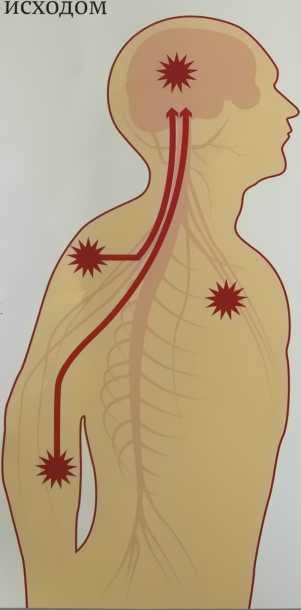 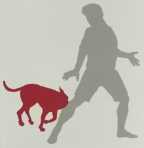 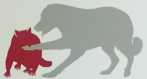 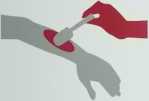 